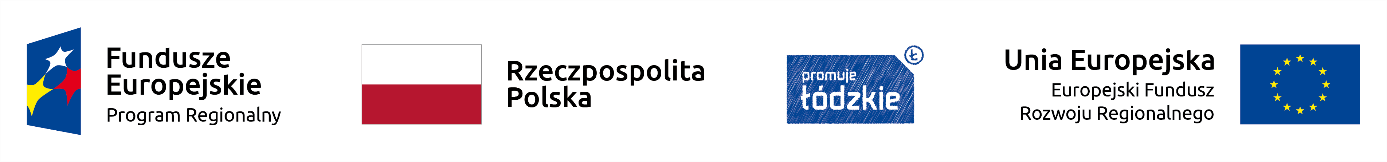 Załącznik nr 3 do SIWZskładany do oferty…………………………………………Nazwa i adres WykonawcyOŚWIADCZENIE WYKONAWCY składane na podstawie art. 25a ust. 1 ustawy z dnia 29 stycznia 2004 r.  Prawo zamówień publicznych DOTYCZĄCE PRZESŁANEK WYKLUCZENIA Z POSTĘPOWANIA Na potrzeby postępowania prowadzonego w trybie przetargu nieograniczonego o udzielenie zamówienia na robotę budowlaną pn. „Spycimierski gród atrakcją turystyki kulturowej i ludowej Uzdrowiska Uniejów”- ZP.271.21.2020.ELprowadzonego przez Gminę Uniejów, oświadczam/y, co następuje:OŚWIADCZENIE WYKONAWCYOświadczam, że nie podlegam wykluczeniu z postępowania na podstawie art. 24. 
ust. 1 pkt 12-23 ustawy Pzp.Oświadczam, że nie podlegam wykluczeniu z postępowania na podstawie art. 24. 
ust. 5 pkt 1 ustawy Pzp.Oświadczam, że zachodzą w stosunku do mnie podstawy wykluczenia z postępowania na podstawie art. …………… ustawy Pzp. Jednocześnie oświadczam, że w związku z ww. okolicznością, na podstawie art. 24 
ust. 8 Pzp podjąłem następujące środki naprawcze: ……………………………………………………… ……………………………………………………………………………………………………………………………………………OŚWIADCZENIA DOTYCZĄCE PODMIOTU, NA KTÓREGO ZASOBY POWOJUJE SIĘ WYKONAWCA:Oświadczam, że następujący/e podmioty, na którego/ych zasoby powołuję się 
w niniejszym postępowaniu, tj: ……………………………………………………………………………………………… …………………………………………………………………………………………………………………………………………………(podać pełną nazwę/firmę, adres a także w zależności od podmiotu NIP/PESEL, KRS/CEiDG) nie podlega/ją wykluczeniu z postępowania o udzielenie zamówienia.OŚWIADCZENIE DOTYCZĄCE PODWYKONAWCY NIEBĘDĄCEGO PODMIOTEM, NA KTÓREGO ZASOBY POWOŁUJE SIĘ WYKONAWCAOświadczam, że następujący/e podmiot/y, będący/e podwykonawcą/ami: …………………………  ………………………………… nie podlega/ą wykluczeniu z postępowania o udzielenie zamówienia.OŚWIADCZENIE DOTYCZĄCE PODANYCH INFORMACJI:Oświadczam, że wszystkie informacje w powyższych oświadczeniach są aktualne 
na dzień składania oferty, tj. ……………….……….. i zgodne z prawdą oraz zostały przedstawione z pełna świadomością konsekwencji wprowadzenia zamawiającego w błąd przy przedstawieniu informacji.Oświadczam, że jestem/śmy w stanie, na żądanie i bez zwłoki przedstawić zaświadczenia i inne rodzaje dowodów wymagane w SIWZ na potwierdzenie nie podleganiu wykluczeniu z postępowania, z wyjątkiem przypadków, w których zamawiający ma możliwość uzyskania odpowiednich dokumentów potwierdzających bezpośrednio za pomocą bezpłatnej krajowej bazy danych w dowolnym państwie członkowskim.dataImię i nazwisko osób/osoby uprawnionej do reprezentowania wykonawcypodpis osób/osoby uprawnionej 
do reprezentowania wykonawcyDataImię i nazwisko osób/osoby uprawnionej do reprezentowania wykonawcyPodpis osób/osoby uprawnionej 
do reprezentowania wykonawcyDataImię i nazwisko osób/osoby uprawnionej do reprezentowania wykonawcyPodpis osób/osoby uprawnionej 
do reprezentowania wykonawcyDataImię i nazwisko osób/osoby uprawnionej do reprezentowania wykonawcyPodpis osób/osoby uprawnionej 
do reprezentowania wykonawcyDataImię i nazwisko osób/osoby uprawnionej do reprezentowania wykonawcyPodpis osób/osoby uprawnionej 
do reprezentowania wykonawcy